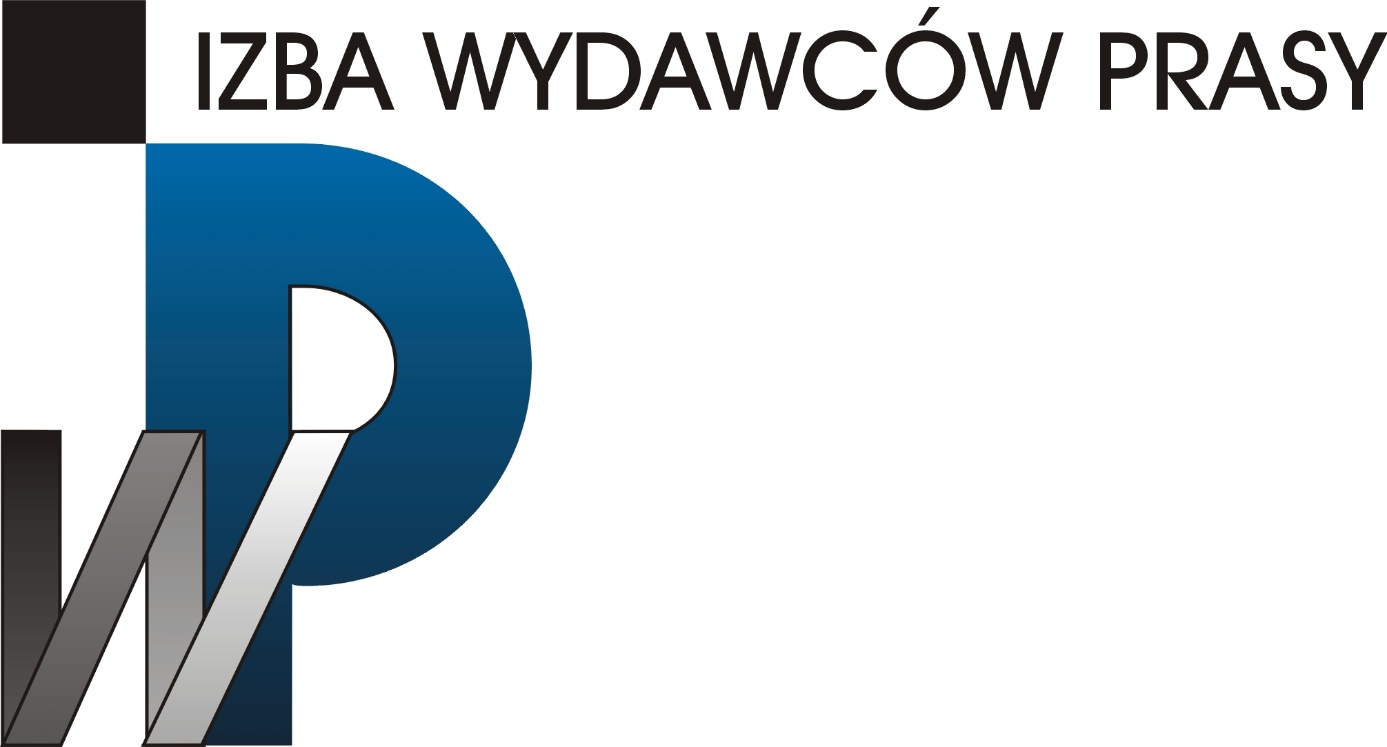 Niespodziewana w swoim zasięgu epidemia korona-wirusa COVID-19 zdewastowała i przeorganizowała nasze życie społeczne i państwowe. Zmusiła nas do nowych zachowań, innej organizacji życia i pracy zawodowej. Brak wiedzy o rozwoju choroby skazuje nas na pełne niepokoju oczekiwanie. To nie jest łatwy czas dla Polaków. Tym ważniejsza jest pełna, rzetelna i wiarygodna informacja, którą przekazuje czytelnikom prasa – w wydaniach papierowych a także za pośrednictwem mediów elektronicznych. Jej rola w czasie pandemii jest szczególna. Tylko prasa dostarcza wiedzy pogłębionej, eksperckiej, opartej na wielu źródłach. Na dodatek, w przeciwieństwie do radia i telewizji, forma przekazu treści jest trwała, można do niej wielokrotnie wracać. Gazety i czasopisma docierają i powinny docierać do każdego zakątka kraju. Dokładamy wyjątkowych starań, by tak właśnie było. Nie zrezygnowaliśmy z dyżurów dziennikarskich, nie godzimy się na obniżenie jakości naszej pracy, działamy wbrew wszelkim przeciwnościom. By jednak nasza praca była owocna, potrzebujemy współpracy czytelników. Namawiamy do kupowania prasy, do podejmowania prenumeraty, do zapoznawania się z naszą ofertą online. Tam, gdzie nie dociera prasa papierowa, sugerujemy, by korzystać z wydań elektronicznych. Oferują je już niemal wszystkie tytuły. Przetrwamy w służbie dla Czytelnika tylko dzięki Czytelnikowi. To relacja nierozerwalna, a dziś wyjątkowo Wam i nam potrzebna. Czytajmy prasę i walczmy o jakość informacji.Prezes Izby Wydawców PrasyBogusław Chrabota